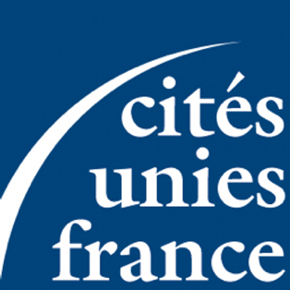 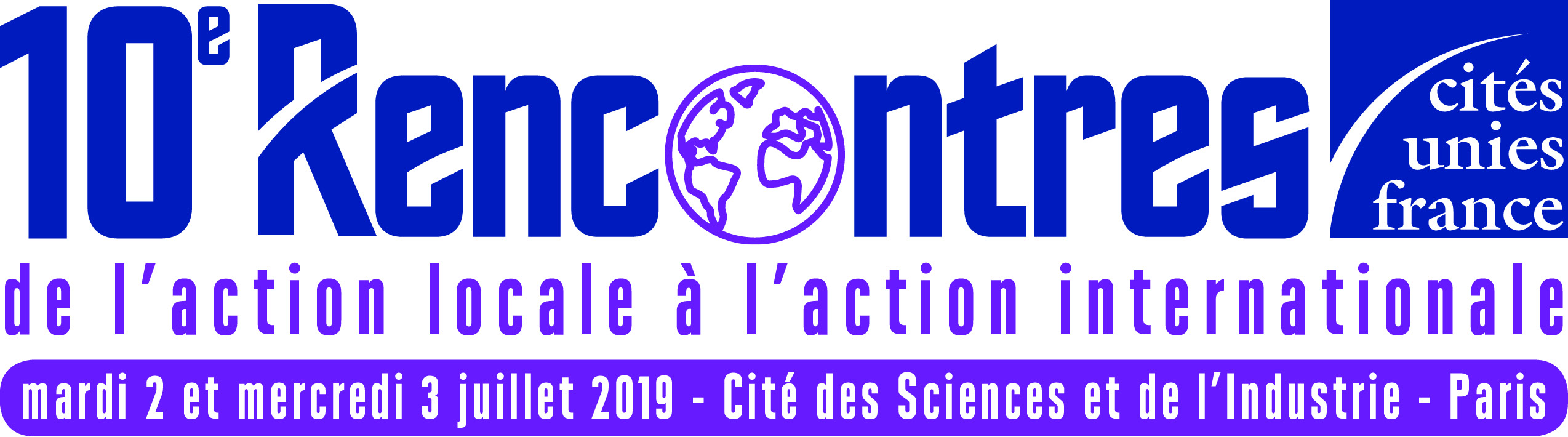 Réunion du groupe-pays TunisieLe mercredi 3 juillet de 9h00 à 10h30Cités des Sciences et de l'Industrie 30 avenue Corentin Cariou, 75019 ParisMétro Porte de la Villette (ligne 7 et Tram T3b)Comment les localités françaises peuvent-elles contribuer au processus de décentralisation tunisien ?Introduction Agnès Rampal, présidente du groupe-pays Tunisie de Cités Unies FranceChristine Moro, Ambassadeur, Déléguée pour l’Action Extérieure des Collectivités Territoriales (DAECT), Ministère de l’Europe et des Affaires Etrangères / Anne-Marie Mevel-Reingold, Chargée de mission Méditerranée - Moyen-Orient (DAECT)En présence de l’Ambassade de Tunisie à Paris, de l’Ambassade de France en Tunisie et de la Fédération Nationale des Villes Tunisiennes (FNVT)1.	Retour sur la participation des collectivités françaises à l'initiative Lab'Baladiya Point sur les séminaires Lab'Baladiya et perspectives futures avec les collectivités françaisesCollectivités françaises ayant participé aux séminairesAmbassade de France à Tunis (intervenant·e à confirmer)FNVT (intervenant·e à confirmer)Échanges avec les participants 2.	Les collectivités engagées sur le renforcement des compétences de leur partenaire tunisienTémoignage de collectivités françaises engagées sur la thématique de la "démocratie participative" Articulations possibles entre le Programme Concerté Pluri-Acteurs (PCPA) Tunisie « Soyons Actives/Actifs », Cités Unies France et  les collectivités Proposition d'une feuille de route du groupe-pays Tunisie, à partir des échanges avec les collectivités, autour de thèmes de coopération clefs pouvant mener à des actions coordonnées au sein du groupe-pays : jeunesse  ; attractivité des territoires (tourisme, économie locale, développement durable). Interventions : Département du Val-de-Marne, Département de l'Aude, Région Sud-PACAEchanges avec les participants 3. 	Calendrier indicatif 5 & 6 juillet à Tunis et Bizerte, Tunisie : Assemblée plénière du programme PCPA avec toutes les parties prenantes tunisiennes et françaises18 & 25 octobre à Ouarzazate, Maroc : Forum International du Tourisme Solidaire et Responsable "Un tourisme sobre pour un développement durable"2020 : prochain Forum de la Francophonie en Tunisie 